Santé mentale : parentalité et enfanceRessources consultables sur InternetDossier constitué dans le cadre des Semaines d'information sur la santé mentale 2018.Contribuez à enrichir ce dossier en adressant vos propositions à : stephane.tinnes@ch-jury.frPlan de lecture	Conférences	1Enquêtes	1Livre	1Outils d'information et de prévention	1Rapport	2Site Internet	2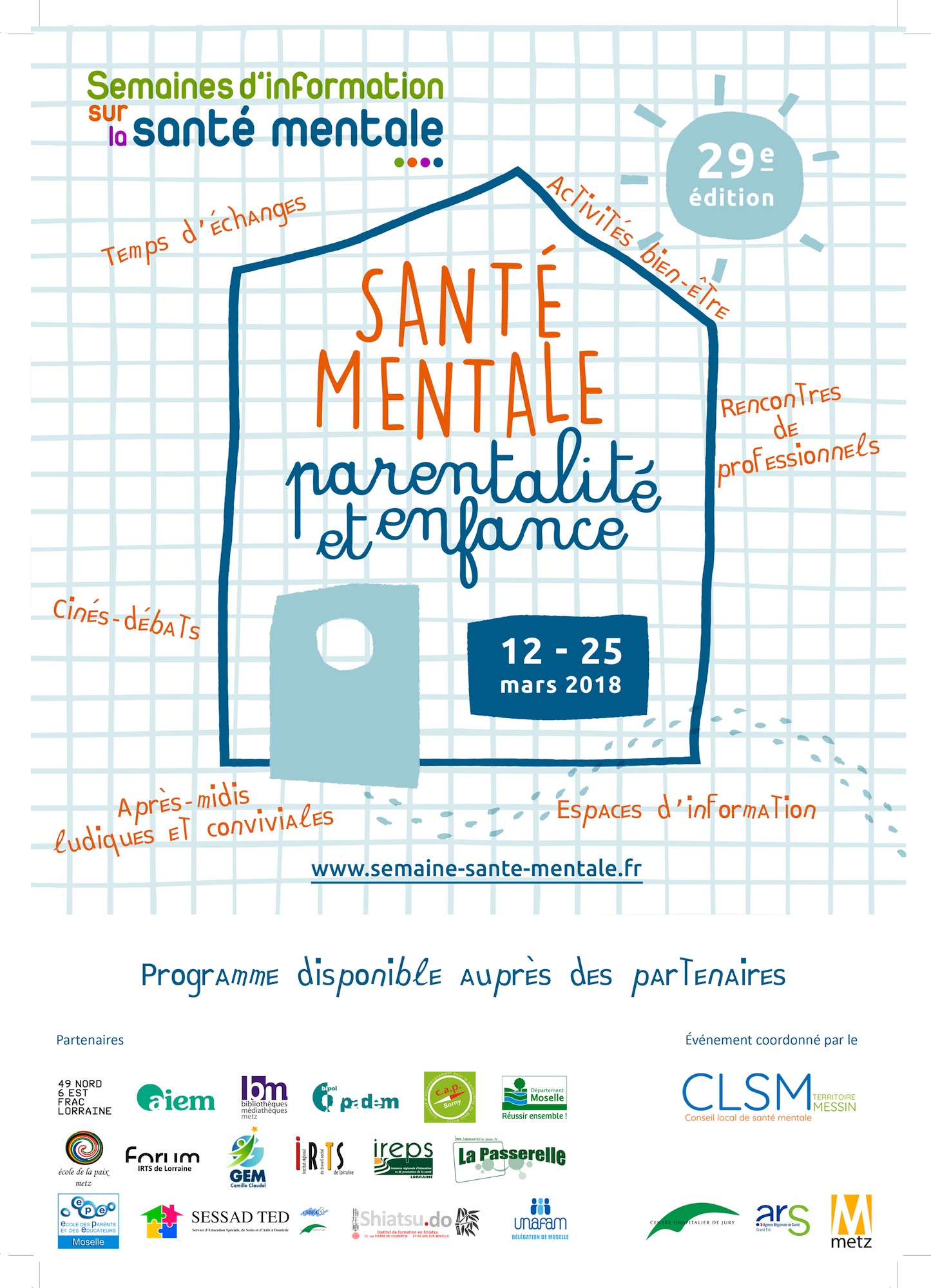 ConférencesNos ados.com : les comprendre, les aider. Conférence filmée de Xavier Pommereau, psychiatre, chef du pôle aquitain de l'adolescence. Centre Abadie. Centre hospitalier universitaire de Bordeaux. Mars 2016. https://goo.gl/CNT8E3 EnquêtesÉcrans et jeux vidéo à l’adolescence. Premiers résultats de l’enquête du Programme d’étude sur les liens et l’impact des écrans sur l’adolescent scolarisé, PELLEAS. Observatoire français des drogues et des toxicomanies. Décembre 2014. https://goo.gl/fH6Qfd La santé mentale des jeunes en France. Résultats de sondage IPSOS  « La santé mentale des jeunes ». Fondation Pierre Deniker. 2016. https://goo.gl/vBh3xf LivreGrandir avec les écrans. La règle 3-6-9-12. Serge Tisseront. Fédération Wallonie-Bruxelles de Belgique. Avril 2013. https://goo.gl/bjzqnp  Outils d'information et de préventionEpsykoi. La santé mentale et les jeunes. Web documentaire. http://www.epsykoi.com/#Introduction Expériences animées. Prévention en mouvement. Courts-métrages pour réfléchir aux risques d'addiction avec les ados. www.preventionenmouvement-csapa-agora.frGrossesse et accueil de l’enfant. Outil d’intervention en éducation pour la santé des femmes enceintes. Dossier composé de 20 fiches actions réalisées par Santé publique France. Mai 2010. https://goo.gl/HZrXKB Prévention & usage d’écrans auprès des jeunes. Bibliographie sélective, supports de diffusion et outils pédagogiques. CoDEPS13. Septembre 2017.  https://goo.gl/YSo69Z PsychOctober. Les habiletés parentales. Chaîne YouTube du psychologue Paul Simard consacrée à la démystification de la psychologie. https://goo.gl/TXvsVr Santé mentale et enfance. Psycom 2018. https://goo.gl/cKsbae Santé mentale et jeunes. Psycom 2016. https://goo.gl/cKsbae Troubles des comportements chez l'enfant et l'adolescent. Psycom 2017. https://goo.gl/75fzGs RapportLa parentalité en questions, perspectives sociologiques : rapport pour le Haut conseil de la population et de la famille. La documentation française. Septembre 2003. https://goo.gl/twE3re Site Internethttp://www.filsantejeunes.com/